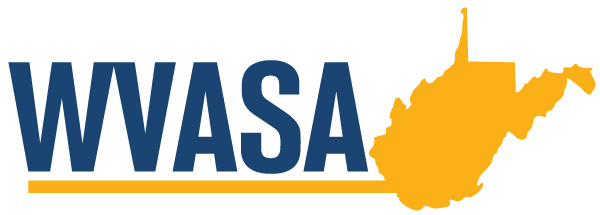 WVASA Winter Conference
January 26 – 27, 2023
Bridgeport Conference Center
Fairmont, WV9:00 a.m.	REGISTRATION10:00 a.m.	OPENING OF SEMINAR
		Dr. Ryan Saxe
		Superintendent,Cabell County Schools
		WVASA Vice-President		GREETINGS
		
		Superintendent, 10:00 a.m.	SESSION 1:  From Silicon Valley CEO to University President – A Fireside Chat with Marshall University President Brad. D Smith 
Presiding: 
Superintendent, 
11:00 a.m.	BREAK 11:15 a.m. 	SESSION 1- Continued12:15 a.m.	LUNCH 12:45 p.m. 	SESSION 2: School Security  Cameras – What’s Permitted? & Medical Cannabis – Considerations for School District Policies for Employees and Students		Presiding: 
		Superintendent, 
		Presenter:  Jason Long and Jacob Manning                                 Dinsmore & Shohl LLP1:45		BREAK2:00 p.m.	SESSION 2:  Continued2:30 p.m. 	SESSION 3: Mandatory Reporting – When Should an Employee be Put on  Leave or Reassigned 	Presiding: 
Superintendent, 
Presenter:  Chip Williams                                 Pullin, Flanagan, Brown, & Poe, PLLC7:30 – 8:45 a.m.  BREAKFAST8:45- 9:00 a.m.  Morning Entertainment 9:00 a.m.	SESSION 5:  Investigating and Responding to Suspected Employee Misconduct &Inappropriate Use of Social Media by Employees and Students
Presiding: Joetta Basile
Superintendent, Monroe County Schools
Presenter:  Howard Seufer
Bowles Rice LLP10:30 am.	BREAK10:45 a.m.	WVASA Membership Meeting
		Presiding:  Adam Cheeseman
		Superintendent, Doddridge County Schools
		WVASA President11:30 a.m.	Conference ConcludesTHANK YOU FOR JOINING US FOR THE
WVASA WINTER CONFERENCE!WE HOPE YOU WILL PLAN TO ATTEND THE 2023 WVASA SUMMER CONFERENCE
JUNE 20 – 23, 2023 at
GLADE SPRINGS ResortThursday, January 26, 2022Friday, January 27, 2022